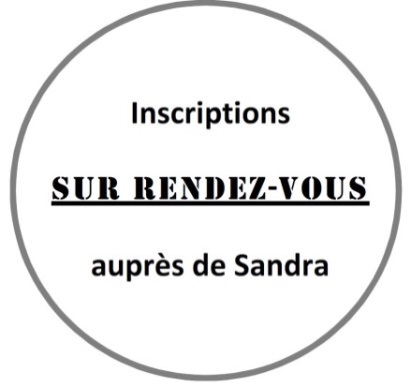 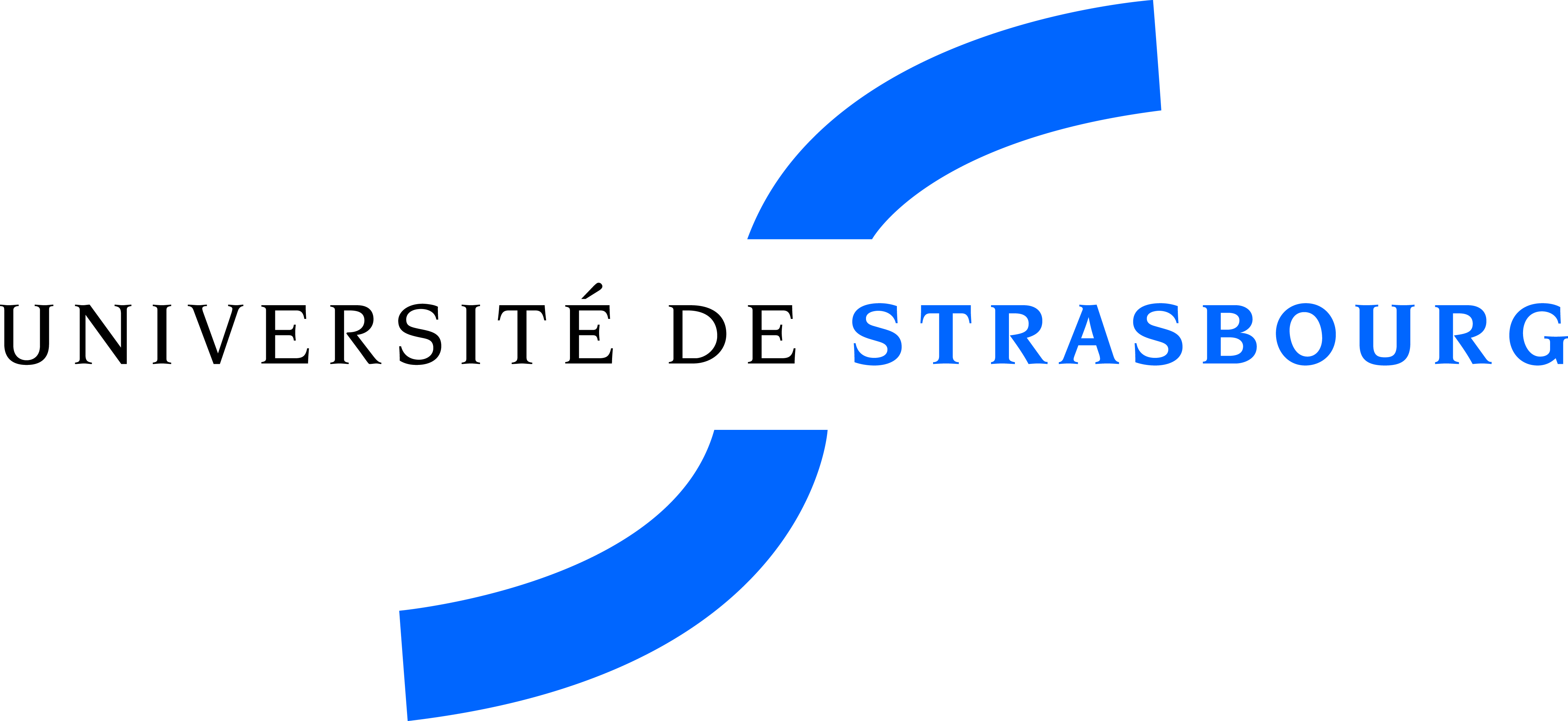 FORMULAIRE D’INSCRIPTION 
VOYAGE SOLIDAIRE en Bosnie - Avril 2017NOM - Prénom : 	Adresse personnelle : 	Code postal : 		Ville : 	Appartenance :	 Université de Strasbourg   CNRS/INSERM   AutreAdresse professionnelle : 	Tél. privé : 	 Tél. bureau : ……………. Téléphone portable : 	Adresse électronique : 	Bénéficiez-vous d’un subventionnement ? (estimation possible en ligne sur le site internet du SPACS)    Oui   NonSi oui, veuillez fournir les pièces justificatives au moment de l’inscription : - Avis d’impôt 2016 sur les revenus de l’année 2015- Carte professionnelle Mon Pass Campus ou contrat de travail prouvant votre lien avec l’Université ou avec la personne ouvrant-droits. Nombre total de participants : 	L’un des participants a-t-il des besoins particuliers ? Lesquels ?……………………………………………………………………………………………………………………………………………………………………………………………………………………………………………………Avez-vous participé : au voyage au Portugal en 2015 : 		Oui   Nonau voyage à Berlin en 2015 : 		Oui   Nonau voyage en Albanie en 2015 : 		Oui   Nonau voyage en Thaïlande en 2016 : 		Oui   Nonau voyage au Maroc en 2016 :		Oui   NonPaiement : par chèque à l’ordre de l’agent comptable de l’Unistra, Chèque Vacances ou numéraire (la somme exacte vous est communiquée par le SPACS) : 	 Par chèque de banque : ……….. €	 Par chèque(s) vacances : ………………€	 En espèces : ……….. € J'autorise le SPACS à publier les photographies où j'apparais (moi et ma famille) et cela uniquement pour un usage interne (site internet du SPACS et Journée Portes Ouvertes). Les photos ne seront ni communiquées à des tiers, ni vendues.	              Strasbourg, le  …………			    Signature :Contact / Info / Prise de rendez-vous43 rue Goethe (secrétariat)03 68 85 20 00NOM-PrénomDate de naissanceParenté